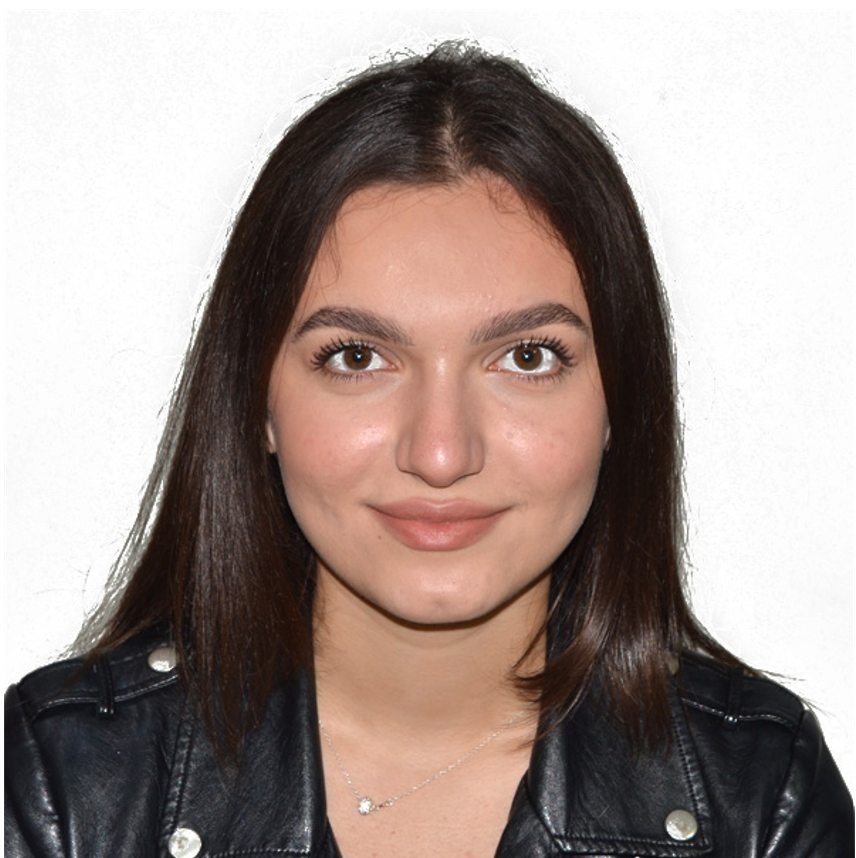 yllka temajThird year student in branch-base and network management at Riinvest seeking employment and opportunities in the field of Information and Technology to learn and acquire new skills to be prepared for labor market.(+383) 43 857 551Yllkaxtemaj@gmail.comCITY:Prishtine, KOSOVOCollege “Riinvest’ PrishtineSoftware engineer-Network managementOctober 2019 - ContinuousHigh School “Gjon buzuku” PrizrenGeneral scienceSeptember 2016 – June 2019Down syndrome Kosovo  [lecturer training]April 2021- July 202[Lecturer training for computer skills about office programs] Prishtine• Good communication skills[Language skills:AlbanianEnglishTurkish]• Computer languages• Marketing• Team worker• Customer service• Leadership.